Autodichiarazione sul sistema di alert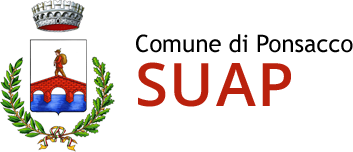 ai fini del rinnovo triennale dell'autorizzazione / accreditamento di servizio educativo per la prima infanzia ai sensi dell’art. 26 comma 2bis D.P.G.R. 50/R/2018Il/la sottoscritto/a ______________________________________________________________________nato/a a ________________________________ Provincia ______  il _____|_____|_____|Codice Fiscale|____|____|____|____|____|____|____|____|____|____|____|____|____|____|____|____|in qualità di   |____| titolare 	  |____| legale rappresentante della ditta / società denominata _____________________________________________________________________________________con sede legale in _____________ Via/Piazza____________________________ n.____ C.A.P._________Telefono ufficio ________________      Telefono cellulare ________________    Fax __________________E-mail______________________________   Posta Elettronica Certificata __________________________in qualità di gestore del servizio educativo per la prima infanzia ___________________________________|__|  nido d'infanzia|__|  spazio gioco|__|  centro per bambini e famiglie|__|  nido in contesto domiciliare|__|  in possesso dell’autorizzazione all’esercizio n° _________ del ______________|__|  in possesso dell’accreditamento n° _____________ del ______________CONSAPEVOLE delle sanzioni penali in caso di dichiarazioni false e della conseguente decadenza dai benefici eventualmente conseguiti (ai sensi degli artt. 75 e 76 D.P.R. 445/2000) e sotto la propria responsabilitàDICHIARAai sensi e per gli effetti dell’art. 26 comma 2 bis del DPGR 55/R/2018, che il proprio servizio educativo assicura un sistema di rilevazione delle presenze giornaliere, anche informatizzato, e comunica alle famiglie le assenze che non sono state dalle stesse precedentemente segnalate, con la massima tempestività, compatibilmente con le modalità organizzative della struttura, come di seguito dettagliate:____________________________________________________________________________________________________________________________________________________________________________________________________________________________________________________________________________da firmare digitalmente e allegare all’invio tramite il Sistema Telematico di Accettazione Regionale